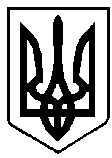 УКРАЇНАРІВНЕНСЬКА ОБЛАСТЬм. ВАРАШР О З П О Р Я Д Ж Е Н Н Яміського голови21 квітня 2022 року		  		       	№76-Род-22-3100                                                                                                                                                                                                                                                                                                                                                                                            Про засідання виконавчогокомітету Вараської міської радиВідповідно до Регламенту виконавчого комітету міської ради, затвердженого рішенням міської ради від 29.03.2013 №781 (зі змінами), врахувавши пропозиції структурних підрозділів виконавчого комітету міської ради, керуючись статтею 53 Закону України «Про місцеве самоврядування в Україні»:1. Провести засідання виконавчого комітету Вараської міської ради        22 квітня 2022 року о 14.00  год. у великій залі засідань виконавчого комітету  (1 поверх) з порядком денним:	1.1. Про внесення змін до бюджету Вараської міської територіальної громади на 2022 рік (код бюджету 17532000000).	1.2. Про виділення коштів з резервного фонду бюджету Вараської міської територіальної громади.	1.3. Про забезпечення укладання контрактів добровольців територіальної оборони.	1.4. Про переведення нежитлових приміщень до житлового фонду Вараської міської ради.	1.5. Про погодження продовження договору оренди комунального майна за результатами проведення аукціону.	1.6. Про включення квартири до числа службових та надання службового житла.	1.7. Про надання дозволу громадянці __________ на вчинення правочину.	2. Організаційному відділу управління документообігу та організаційної роботи (У.Остапович) запросити на засідання членів виконавчого комітету Вараської міської ради та інших учасників, забезпечити членів виконавчого комітету матеріалами, в електронній формі, до засідання виконавчого комітету.	3. Контроль за виконанням розпорядження покласти на керуючого справами виконавчого комітету С. Денегу.Міський голова							Олександр МЕНЗУЛ